ПРОЕКТ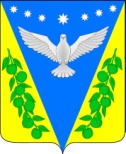 АДМИНИСТРАЦИЯ УСПЕНСКОГО  СЕЛЬСКОГОПОСЕЛЕНИЯ УСПЕНСКОГО РАЙОНАП О С Т А Н О В Л Е Н И Еот «___» __________ 2023 года                                                              № ____с. УспенскоеОб утверждении муниципальной программы «Укрепление правопорядка и усиление борьбы с преступностью на территории  Успенского сельского поселения Успенского района» на 2024 годВ целях укрепления правопорядка, усиления борьбы с преступностью, а также снижения роста правонарушений на территории Успенского сельского поселения Успенского района, руководствуясь Федеральным законом от 06.10.2003 № 131-ФЗ «Об общих принципах организации местного самоуправления в Российской Федерации», Уставом Успенского сельского поселения Успенского района, постановляю:Утвердить муниципальную программу «Укрепление правопорядка и усиление борьбы с преступностью на территории  Успенского сельского поселения Успенского района» на 2024 год» (Приложение).Контроль за выполнением настоящего постановления возложить на главного специалиста администрации Успенского сельского поселения Успенского района Р.С. Цыганкова.	3. Настоящее постановление вступает в силу со дня его подписания.Глава Успенского сельского поселения Успенского района                                                    В.Н. ПлотниковПроект подготовлен и внесен: Главный специалист администрации Успенского сельского поселения                                                 Р.С. Цыганков   Проект согласован:Заместитель главы по финансам администрации Успенского сельского поселения                                             Л.В. Зиньковская   Главный специалист администрации Успенского сельского поселения                                                 Е.Н. Пирогова   Юрист администрации Успенскогосельского поселения                                                                      М.С. Попов  Приложение                  к постановлению администрации Успенского сельского поселения                     от «___» __________ 2023г.  № ___ Муниципальная программа «Укрепление правопорядка и усиление борьбы с преступностью на территории  Успенского сельского поселения Успенского района» на 2024 годПАСПОРТМуниципальной программы «Укрепление правопорядка и усиление борьбы с преступностью на территории  Успенского сельского поселения Успенского района» на 2024 годХарактеристика текущего состояния сферы реализации муниципальной программы и прогноз ее развития Учитывая сложность и многообразие факторов, влияющих на состояние и динамику преступности, кардинальное улучшение криминальной ситуации на территории Успенского сельского поселения Успенского района может быть достигнуто только на основе серьезной поддержки правоохранительной деятельности, путем выделения дополнительных бюджетных ассигнований на эти цели, объединения усилий органов местного самоуправления и широкого вовлечения в нее негосударственных структур, казачества, общественных объединений и граждан.Поэтому, вопросы укрепления правопорядка и борьбы с преступностью на территории Успенского сельского поселения являются приоритетными в действиях администрации сельского поселения.Цели, задачи и целевые показатели, сроки и этапы реализации  муниципальной программыЦель программы:Укрепление правопорядка и усиление борьбы с преступностью на территории Успенского сельского поселения Успенского районаОсновными задачами программы являются:Защита жизни и здоровья граждан, их прав и свобод.Повышение эффективности охраны общественного порядка и обеспечения общественной безопасности.Усиление борьбы с наркотизацией общества, выявление и ликвидация причин и условий, способствующих незаконному обороту наркотических и сильнодействующих веществ.Повышение эффективности борьбы с организованной преступностью, бандитизмом, терроризмом, проявлениями политического, этнического и религиозного  экстремизма. Повышение роли органов местного самоуправления в организации борьбы с преступностью и охране правопорядка. Привлечение негосударственных структур, общественных объединений и граждан для эффективного участия в борьбе с преступностью и укреплении правопорядка. Целевые показатели муниципальной программы приведены в приложении №1 к настоящей программе.Перечень основных мероприятий муниципальной программыПрограммой предусматриваются мероприятия направленные на снижение уровня преступности, укрепление правопорядка и общественной безопасности, защите прав и законных интересов граждан. Совершенствование мер профилактики преступлений, в том числе среди ранее судимых, несовершеннолетних и других лиц, состоящих на учете в органах внутренних дел.Перечень основных мероприятий муниципальной программы приведен в приложении №1 к настоящей муниципальной программе.4. Обоснование ресурсного обеспечения муниципальной программыУправление Программой проводится в соответствии с Постановлением главы администрации (губернатора) Краснодарского края от 10 июня 2008 года N548 "О создании системы управления по целям и результатам деятельности в органах исполнительной власти Краснодарского края. Успенское сельское поселение осуществляет: организацию выполнения Программы, эффективное и целевое использование бюджетных средств, выделяемых на ее реализацию; 	финансирование Программы из местного бюджета в объемах, предусмотренных Программой; разработку и утверждение в случаях, установленных законодательством проектно-сметной документации; 	мониторинг хода реализации Программы и информационно-аналитическое обеспечение процесса ее реализации; 	обеспечивает своевременное финансирование расходов из местного бюджета для выполнения мероприятий.Сведения об общем объеме финансирования муниципальной программы по основным мероприятиям приведены в приложении №1 к настоящей муниципальной программе.Механизм реализации муниципальной программы иконтроль за ее выполнениемТекущее управление муниципальной программой осуществляет ее координатор, который:обеспечивает разработку муниципальной программы, ее согласование с участниками муниципальной программы;формирует структуру муниципальной программы и перечень участников муниципальной программы;организует реализацию муниципальной программы, координацию деятельности участников муниципальной программы;принимает решение о необходимости внесения в установленном порядке изменений в муниципальную программу;несет ответственность за достижение целевых показателей муниципальной программы;осуществляет подготовку предложений по объемам и источникам финансирования реализации муниципальной программы на основании предложений участников муниципальной программы;разрабатывает формы отчетности для участников муниципальной программы, необходимые для осуществления контроля за выполнением муниципальной программы, устанавливает сроки их предоставления;проводит мониторинг реализации муниципальной программы и анализ отчетности, представляемой и участниками муниципальной программы;проводит оценку эффективности реализации муниципальной программы;размещает информацию о ходе реализации и достигнутых результатах муниципальной программы на официальном сайте в информационно-телекоммуникационной сети «Интернет»;осуществляет иные полномочия, установленные муниципальной программой.	Координаторы и участники муниципальной программы в пределах своей компетенции в сроки, установленные координатором муниципальной программы, представляют в его адрес в рамках компетенции информацию, необходимую для формирования доклада о ходе реализации муниципальной программы.Доклад о ходе реализации муниципальной программы должен содержать:сведения о фактических объемах финансирования муниципальной программы в целом и по каждому основному мероприятию в разрезе источников финансирования и главных распорядителей (распорядителей) средств бюджета сельского поселения;сведения о фактическом выполнении основных мероприятий с указанием причин их невыполнения или неполного выполнения;сведения о соответствии фактически достигнутых целевых показателей реализации основных мероприятий муниципальной программы плановым показателям, установленным муниципальной программой;оценку эффективности реализации муниципальной программы.К докладу о ходе реализации муниципальной программы прилагаются отчеты об исполнении целевых показателей основных мероприятий муниципальной программы, сводных показателей муниципальных заданий на оказание муниципальных услуг (выполнение работ) муниципальными учреждениями сельского поселения в сфере реализации муниципальной программы (при наличии).В случае расхождений между плановыми и фактическими значениями объемов финансирования и целевых показателей координатором муниципальной программы проводится анализ факторов и указываются в докладе о ходе реализации муниципальной программы причины, повлиявшие на такие расхождения.	Координатор муниципальной программы до 15 февраля года, следующего за отчетным годом, направляет доклад о ходе реализации муниципальной программы куратору программы, для формирования сводного доклада.6. Методика оценки эффективности реализации муниципальной программыМетодика оценки эффективности реализации муниципальной программы представляет собой алгоритм оценки фактической эффективности в процессе и по итогам реализации муниципальной программы. Указанная методика основана на оценке результативности муниципальной программы с учетом объема ресурсов, направленных на ее реализацию, а также реализовавшихся рисков и социально-экономических эффектов, оказывающих влияние на изменение соответствующей сферы социально-экономического развития Успенского сельского поселения.Методика оценки эффективности реализации муниципальной программы учитывает необходимость проведения оценок:степени достижения целей и решения задач муниципальной программы и входящих в нее подпрограмм и основных мероприятий;степени соответствия запланированному уровню затрат и эффективности использования средств бюджета Успенского сельского поселения;степени реализации основных мероприятий (достижения ожидаемых непосредственных результатов их реализации).Методика оценки эффективности реализации муниципальной программы предусматривает возможность проведения оценки ее эффективности в течение реализации муниципальной программы не реже чем один раз в год.При оценке эффективности реализации муниципальной программы необходимо использовать положения методики оценки эффективности реализации муниципальной программы в соответствии с приложением № 2 к настоящей муниципальной программе.Глава Успенского сельского поселения Успенского района                                                   В.Н.ПлотниковГлава Успенского сельского поселения Успенского района                                                 В.Н.Плотников